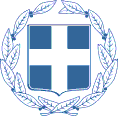 ΕΛΛΗΝΙΚΗ ΔΗΜΟΚΡΑΤΙΑ                               ΛΙΒΑΔΕΙΑ  13  /07/2022   
ΝΟΜΟΣ ΒΟΙΩΤΙΑΣ                                            Αριθ. Πρωτ :  12234  ΔΗΜΟΣ ΛΕΒΑΔΕΩΝ                                     Δ/ΝΣΗ: ΔΙΟΙΚΗΤΙΚΩΝ ΥΠΗΡΕΣΙΩΝ                                                         ΤΜΗΜΑ: ΥΠΟΣΤΗΡΙΞΗΣ ΠΟΛΙΤΙΚΩΝ ΟΡΓΑΝΩΝ ΓΡΑΦΕΙΟ: ΔΗΜΟΤΙΚΟΥ ΣΥΜΒΟΥΛΙΟΥ
Τ. Δ/νση:     Σοφοκλέους 15                              Τ.Κ.:           32131 ΛΙΒΑΔΕΙΑ                                               
Πληρ.:  Μπαλάσκα Αγγελική                                                    
Τηλ.:     2261350885                                                                  FAX :      2261350811                                                                            
Email:  mpalaska@livadia.gr                                                                                 ΠΡΟΣΚΛΗΣΗ     ΠΡΟΣ:  Α) Τo Δήμαρχο Λεβαδέων :  ΤΑΓΚΑΛΕΓΚΑ ΙΩΑΝΝΗ               Β) Τα τακτικά μέλη του Δημοτικού Συμβουλίου Λεβαδέων Με την παρούσα, σας προσκαλούμε  να συμμετάσχετε σε κατεπείγουσα δια περιφοράς συνεδρίαση του Δημοτικού Συμβουλίου, που θα γίνει   13η Iουλίου  2022 , ημέρα  Τετάρτη    και ώρα  13:30  κατ΄εφαρμογήν: α)  των διατάξεων του άρθρου   74 του Ν. 4555/2018 (αντικατάσταση του άρθρου 67 του Ν. 3852/2010) , β) Τις διατάξεις της υπ΄αριθμ 375/2022 εγκυκλίου του ΥΠ.ΕΣ. (ΑΔΑ: Ψ42Π46ΜΤΛ6-4ΙΓ) «Λειτουργία Δημοτικού Συμβουλίου»γ)  Τις διατάξεις της υπ΄αριθμ 380/2022 εγκυκλίου του ΥΠ.ΕΣ. (ΑΔΑ: ΩΖ2Χ46ΜΤΛ6-97Χ) «Κατάργηση των διατάξεων του άρθρου 67 του ν. 4830/ 2021 (Α’ 169) αναφορικά με τους τρόπους λήψης αποφάσεων των συλλογικών οργάνων των δήμων και των διοικητικών συμβουλίων των εποπτευόμενων νομικών τους προσώπων.»δ) Τις διατάξεις του άρθρου 48 «Τρόπος λήψης αποφάσεων των συλλογικών οργάνων Ο.Τ.Α. και των διοικητικών συμβουλίων των εποπτευόμενων νομικών προσώπων τους - Κατάργηση παρ. 1 άρθρου 10 της από 11.3.2020 Πράξης Νομοθετικού Περιεχομένου »  του Ν.4940/2022 (Α’ 112) Μαζί με την πρόσκληση σας  αποστέλλονται οι  εισηγήσεις σε μορφή scan καθώς και πίνακας με τα   θέματα της ημερήσιας διάταξης , όπου   θα συμπληρώσετε την επιλογή σας ως προς την έγκριση τους ή μη . Έχετε την δυνατότητα να βάλετε ναι, όχι , λευκό αλλά και παρατηρήσειςΤυχόν διευκρινιστικές ερωτήσεις για το συγκεκριμένο θέμα της ημερήσιας διάταξης ,  παρακαλούμε να κατατεθούν εγκαίρως στο    e-mail:ampalaska@livadia.gr  , το αργότερο μέχρι την ΤΕΤΑΡΤΗ και ώρα 11:30π.μ ,  προκειμένου να δοθούν οι απαραίτητες απαντήσεις. Οι απαντήσεις στις   ερωτήσεις σας, θα σας δοθούν το αργότερο μέχρι ώρα 12:15 .Οι συμπληρωμένοι πίνακες ψηφοφορίας θα επιστραφούν την ΤΕΤΑΡΤΗ το αργότερο μέχρι και ώρα 14:30 με e-mail, στο γραφείο Υποστήριξης Πολιτικών Οργάνων e-mail:ampalaska@livadia.gr και μετά θα καταχωρηθεί το αποτέλεσμα για κάθε θέμα , ανάλογα με την ψήφο των μελών, όπως αυτή   καταγράφεται στους πίνακες.  Μαζί με την πρόσκληση σας αποστέλλονται οι εισηγήσεις σε μορφή scan στα προσωπικά σας   e-mail   Τα    θέματα  της ημερήσιας διάταξης είναι :Ι. ΘΕΜΑΤΑ ΥΠΗΡΕΣΙΑΣ ΠΕΡΙΒΑΛΛΟΝΤΟΣ –ΚΑΘΑΡΙΟΤΗΤΑΣ , ΠΡΑΣΙΝΟΥ  & ΠΟΛΙΤΙΚΗΣ ΠΡΟΣΤΑΣΙΑΣΓνωμοδότηση επί της Μελέτης Περιβαλλοντικών Επιπτώσεων (Μ.Π.Ε.) με τίτλο «Γραμμή μεταφοράς (Γ.Μ.) ηλεκτρικής ενέργειας 400 kV, για τη διασύνδεση του Σταθμού Παραγωγής Ηλεκτρικής Ενέργειας Συνδυασμένου Κύκλου (ΣΠΗΕΣΚ) με καύσιμο φυσικό αέριο, ισχύος 651 MW της εταιρείας ΕΛΒΑΛΧΑΛΚΟΡ A.E. στη ΒΙΠΕ ΘΙΣΒΗΣ».Εισηγητής : Αντιδήμαρχος  Περιβάλλοντος- Καθαριότητας , Πρασίνου & Πολιτικής Προστασίας   κ. ΔΗΜΟΥ ΙΩΑΝΝΗΣΓνωμοδότηση  επί της Μελέτης Περιβαλλοντικών Επιπτώσεων (Μ.Π.Ε.) με τίτλο «Φωτοβολταϊκός Σταθμός Παραγωγής Ηλεκτρικής Ενέργειας Ισχύος 23MW, στη θέση «Κοκκινάδι», στο Δήμο Λεβαδέων, Περιφερειακής Ενότητας Βοιωτίας, Περιφέρειας Στερεάς Ελλάδας».Εισηγητής : Αντιδήμαρχος  Περιβάλλοντος- Καθαριότητας , Πρασίνου & Πολιτικής Προστασίας   κ. ΔΗΜΟΥ ΙΩΑΝΝΗΣΗ ΠΡΟΕΔΡΟΣ ΤΟΥ ΔΗΜΟΤΙΚΟΥ ΣΥΜΒΟΥΛΙΟΥΚΑΡΑΒΑ ΧΡΥΣΟΒΑΛΑΝΤΟΥ ΒΑΣΙΛΙΚΗ (ΒΑΛΙΑ )       * Το κατεπείγον της δια περιφοράς συνεδρίασης  έγκειται στο γεγονός α) ότι η δημόσια διαβούλευση για την υποβολή απόψεων επί των παραπάνω αναφερομένων θεμάτων έληξε στις 08.07.2022 και 09.07.2022 β) για  τις παραπάνω μελέτες ο Δήμος πρέπει να γνωμοδοτήσει καθώς θίγονται συμφέροντά του και οι αποφάσεις του Δημοτικού Συμβουλίου θα πρέπει να αποσταλούν     στην Επιτροπή Περιβάλλοντος & Ανάπτυξης Στερεάς Ελλάδας καθώς  έχει ήδη προγραμματιστεί η συζήτησή τους κατά την προσεχή συνεδρίασή της  την 18/7/2022 . ΚΟΙΝΟΠΟΙΗΣΗ:ΥΠΗΡΕΣΙΑΚΟΥΣ ΠΑΡΑΓΟΝΤΕΣ 1. ΚΑΛΟΓΡΗΑ ΑΘΑΝΑΣΙΟ2. ΜΗΤΑ ΑΛΕΞΑΝΔΡΟ3.ΤΣΕΣΜΕΤΖΗ ΕΜΜΑΝΟΥΗΛ   4.  ΔΗΜΟΥ ΙΩΑΝΝΗ  5. ΑΠΟΣΤΟΛΟΥ ΙΩΑΝΝΗ  6. ΣΑΚΚΟ ΜΑΡΙΟ  7. ΝΤΑΝΤΟΥΜΗ ΙΩΑΝΝΑ   8. ΜΕΡΤΖΑΝΗ  ΚΩΝΣΤΑΝΤΙΝΟ 9. ΓΙΑΝΝΑΚΟΠΟΥΛΟ  ΒΡΑΣΙΔΑ  10. ΣΑΓΙΑΝΝΗ  ΜΙΧΑΗΛ  11. ΠΟΥΛΟΥ ΠΑΝΑΓΙΟΥ (ΓΙΩΤΑ)  12. ΓΑΛΑΝΟ ΚΩΝΣΤΑΝΤΙΝΟ 13. ΚΑΠΛΑΝΗ ΚΩΝΣΤΑΝΤΙΚΟ 14. ΤΟΛΙΑ  ΔΗΜΗΤΡΙΟ 15. ΤΖΟΥΒΑΡΑ ΝΙΚΟΛΑΟ 16. ΦΟΡΤΩΣΗ ΑΘΑΝΑΣΙΟ 17. ΚΑΡΑΛΗ ΧΡΗΣΤΟ 18. ΠΑΠΑΙΩΑΝΝΟΥ ΛΟΥΚΑ 19. ΠΟΥΛΟ ΕΥΑΓΓΕΛΟ20. ΚΟΤΣΙΚΩΝΑ  ΕΠΑΜΕΙΝΩΝΔΑ 21. ΑΡΚΟΥΜΑΝΗ ΠΕΤΡΟ 22. ΜΠΡΑΛΙΟ ΝΙΚΟΛΑΟ 23. ΓΕΡΟΝΙΚΟΛΟΥ ΛΑΜΠΡΙΝΗ      24. ΤΣΙΦΗ  ΔΗΜΗΤΡΙΟ 25. ΜΠΑΡΜΠΕΡΗ  ΝΙΚΟΛΑΟ  26. ΑΛΕΞΙΟΥ ΛΟΥΚΑ 27. ΚΑΡΑΜΑΝΗ  ΔΗΜΗΤΡΙΟ                28. ΠΛΙΑΚΟΣΤΑΜΟ ΚΩΝΣΤΑΝΤΙΝΟ 29. ΧΕΒΑ ΑΘΑΝΑΣΙΑ ( ΝΑΝΣΥ)  30. ΤΟΥΜΑΡΑ  ΒΑΣΙΛΕΙΟ 31.  ΣΠΥΡΟΠΟΥΛΟ  ΔΗΜΟΣΘΕΝΗ 32. ΚΑΤΗ ΧΑΡΑΛΑΜΠΟ Γ) Τους  Πρόεδρους των  Κοινοτήτων: Δ.Ε ΔΑΥΛΕΙΑΣΔ.Ε ΚΟΡΩΝΕΙΑΣΔ.Ε ΚΥΡΙΑΚΙΟΥΔ.Ε ΛΙΒΑΔΕΙΑΣΔ.Ε ΧΑΙΡΩΝΕΙΑΣ1 Προϊστάμενο  Δ/νσης Οικονομικών Υπηρεσιών              κ.Καλλιαντάση Γεώργιο2Προϊστάμενο  Δ/νσης Τεχνικών Υπηρεσιών                      κ. Νταλιάνη Χρήστο3 Προϊσταμένη  Δ/νσης Δ/κων Υπηρεσιών                          κα Κοϊτσάνου Αθανασία  4Προϊσταμένη  Δ/νσης Κοινωνικής Προστασίας Π.&Π.        κα Παπαγεωργίου Μαρία5Προϊστάμενο   Δ/νσης Καθαριότητας – Περιβάλλοντος, Πρασίνου   κ.Δημάκα Λουκά 6 Προϊσταμένο   Δ/νσης   Πολεοδομίας                                  κ. Μπαζιώτη Κων/νο7 Προϊστάμενο Δ/νσης  Κ.Ε.Π                                                 κ. Μίχο Γεώργιο8 Προϊστάμενο Αυτοτελούς Γραφείου Αγροτικής Ανάπτυξης  κ. Μίχου Ευσταθία9. Προϊστάμενο Αυτοτελούς Γραφείου Μηχανοργάνωσης     κ. Σφυρή. Κων/νο10.Προϊστάμενο Αυτοτελούς Γραφείου Αθλητισμού-Πολιτισμού κ. Σταματάκη Ανδρέα